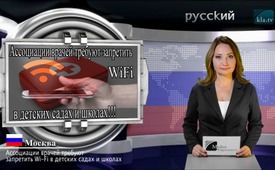 Ассоциации врачей требуют запретить Wi-Fi в детских садах и школах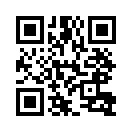 Использование  цифровых технологий путём расширения сетей мобильной связи, а также оснащение школ и детских садов беспроводными локальными сетями типа Wi-Fi, продвигается  всё больше  вперёд.Использование  цифровых технологий путём расширения сетей мобильной связи, а также оснащение школ и детских садов беспроводными локальными сетями типа Wi-Fi, продвигается  всё больше  вперёд.  Однако  политики,  СМИ и  индустрия  сотовой  связи  умалчивают о серьёзных  последствиях  для здоровья, которые могут возникнуть у пользователей.  Ассоциации врачей Австрии и Кипра  в  совместном  заявлении для прессы  требуют  запрета на  использование  беспроводных сетей в школах и детских садах.  Они  подкрепляют  это научными   исследованиями, которые доказывают, что даже значительно меньшая допустимой нормы доза излучения сотового телефона вредит мозговой, нервной и репродуктивной системе, а также может вызвать рак. Там, где  есть  малейшие  опасения, касающиеся  здоровья  наших детей, не должно быть никаких компромиссов.от nis.Источники:Diagnose Funk Magazin „Kompakt Technik sinnvollnutzen 
01/2018“Может быть вас тоже интересует:#Rak - Рак - www.kla.tv/RakKla.TV – Другие новости ... свободные – независимые – без цензуры ...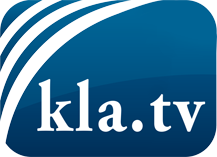 О чем СМИ не должны молчать ...Мало слышанное от народа, для народа...регулярные новости на www.kla.tv/ruОставайтесь с нами!Бесплатную рассылку новостей по электронной почте
Вы можете получить по ссылке www.kla.tv/abo-ruИнструкция по безопасности:Несогласные голоса, к сожалению, все снова подвергаются цензуре и подавлению. До тех пор, пока мы не будем сообщать в соответствии с интересами и идеологией системной прессы, мы всегда должны ожидать, что будут искать предлоги, чтобы заблокировать или навредить Kla.TV.Поэтому объединитесь сегодня в сеть независимо от интернета!
Нажмите здесь: www.kla.tv/vernetzung&lang=ruЛицензия:    Creative Commons License с указанием названия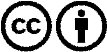 Распространение и переработка желательно с указанием названия! При этом материал не может быть представлен вне контекста. Учреждения, финансируемые за счет государственных средств, не могут пользоваться ими без консультации. Нарушения могут преследоваться по закону.